Manuscript NO.; 40775September 06, 2018Dear the Editor-in-Chief of the World Journal of GastroenterologyFirst of all, thank you for the opportunity of further revision. We would like to submit ‘Grant Application Form’ to the World Journal of Gastroenterology. Please find the attached file and the statement below.This letter is to confirm that the study, manuscript no. 40775, was supported by The Research Supporting Program of The Korean Association for the Study of the Liver and The Korean Liver FoundationSincerely, Chief investigator:  DAE WON JUN, MD, PhD, ProfessorDepartment of Internal Medicine, Hanyang University School of Medicine, 222 Wangsimni-ro, Seongdong-gu, Seoul, 04763, Republic of Korea. noshin@hanyang.ac.kr Telephon: +82-2-2290-8338Fax: +82-2-972-0068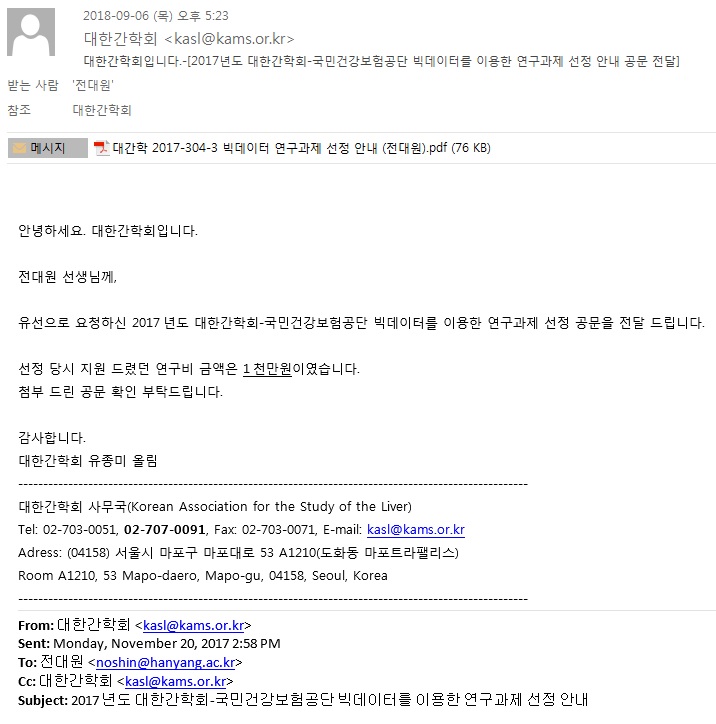 Title of Grant:국민건강보험공단 빅데이터를 이용한 연구(Studies using big-data of the Korean Health Insurance Review and Assessment)Source of Fund:The Korean Association for the Study of the Liver and The Korean Liver FoundationAmount of Grant:KRW 10,000,000